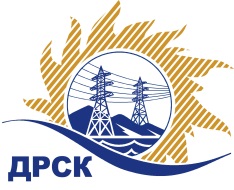 Акционерное общество«Дальневосточная распределительная сетевая  компания»ПРОТОКОЛпроцедуры вскрытия конвертов с заявками участников СПОСОБ И ПРЕДМЕТ ЗАКУПКИ: открытый электронный запрос предложений № 790262 на право заключения Договора на выполнение работ «Капитальный ремонт ВЛ 0.4 кВ п.Хатыстыр» для нужд филиала АО «ДРСК» «Южно-Якутские электрические сети» (закупка 1029 раздела 1.1. ГКПЗ 2017 г.).Плановая стоимость: 4 597 250,00 руб., без учета НДС;   5 424 755,00 руб., с учетом НДС.ПРИСУТСТВОВАЛИ: постоянно действующая Закупочная комиссия 2-го уровня ВОПРОСЫ ЗАСЕДАНИЯ КОНКУРСНОЙ КОМИССИИ:В ходе проведения запроса предложений было получено 2 заявки, конверты с которыми были размещены в электронном виде на Торговой площадке Системы www.b2b-energo.ru.Вскрытие конвертов было осуществлено в электронном сейфе организатора запроса предложений на Торговой площадке Системы www.b2b-energo.ru автоматически.Дата и время начала процедуры вскрытия конвертов с заявками участников: 08:00 московского времени 20.03.2017Место проведения процедуры вскрытия конвертов с заявками участников: Торговая площадка Системы www.b2b-energo.ru всего сделано 3 ценовые ставки на ЭТП.В конвертах обнаружены заявки следующих участников запроса предложений:Ответственный секретарь Закупочной комиссии 2 уровня                                  М.Г.ЕлисееваЧувашова О.В.(416-2) 397-242№ 354/УР-Вг. Благовещенск20 марта 2017 г.№Наименование участника и его адресПредмет заявки на участие в запросе предложений1ООО ЭК "Меркурий" (678900, Республика Саха (Якутия), г. Алдан, ул. Заортосалинская, д. 3)Заявка, подана 17.03.2017 в 05:18
Цена: 5 423 576,18 руб. (цена без НДС: 4 596 251,00 руб.)2ООО "ПОДРЯДЧИК ДВ" (675018, Россия, Амурская обл., п. Моховая падь, лит. 1, кв. 53)Заявка: подана 17.03.2017 в 05:12
Цена: 4 597 240,00 руб. (НДС не облагается)